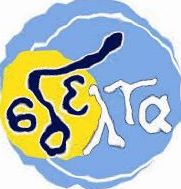 ΕΚΠΑΙΔΕΥΤΙΚΟ ΥΛΙΚΟΕΒΔΟΜΑΔΑ ΑΣΥΓΧΡΟΝΗΣ ΕΚΠΑΙΔΕΥΣΗΣ: 22/03/2021 έως 26/03/2021ΚΥΚΛΟΣ Α΄& Β΄ΓΡΑΜΜΑΤΙΣΜΟΣ: Ελληνική Γλώσσα-Ενισχυτική ΔιδασκαλίαΕΚΠΑΙΔΕΥΤΙΚΟΣ: Χρήστος Πεχλιβανίδης, ΦιλόλογοςΕΚΠΑΙΔΕΥΟΜΕΝΟΣ/Η: ________________________________________________ΚΛΙΣΗ ΤΩΝ ΟΥΔΕΤΕΡΩΝ ΟΥΣΙΑΣΤΙΚΩΝ.Να κλίνεις τα ουσιαστικά:  το βιολί,  το τραγούδι,  το ταξίδιΝα συμπληρώσεις στις παρακάτω προτάσεις, τις καταλήξεις που λείπουν:α. Ήταν πελώρια τα δέντρα του δά………. .β. Μετρήσαμε το μήκ……. και το πλάτ……. της αυλής.γ. Ο μεγάλος αριθμός των λαθ…… κατέβασε το βαθμ… του.δ. Τα γέν… είναι τρία.Ενικός αριθμόςΕνικός αριθμόςΕνικός αριθμόςΕνικός αριθμόςΕνικός αριθμόςΟνομ.Γεν.Αιτ.Κλητ.Πληθυντικός αριθμόςΠληθυντικός αριθμόςΠληθυντικός αριθμόςΠληθυντικός αριθμόςΠληθυντικός αριθμόςΟνομ.Γεν.Αιτ.Κλητ.